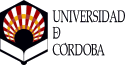 ANEXO IIMODELO DE AUTORIZACIÓN DE COMPROBACIÓN DE DATOS FISCALES.La/s persona/s abajo firmante/s autoriza/n a la Universidad de Córdoba a solicitar de la Agencia Estatal de Administración Tributaria información de naturaleza tributaria para el reconocimiento, seguimiento y control de las Becas “ERASMUS+-Ayuda Especial subvencionada por la Junta de Andalucía”, para la convocatoria 2019-20, cuando la persona que figura en el apartado A de la presente autorización pueda resultar beneficiaria. La presente autorización se otorga a los efectos del reconocimiento, seguimiento y control de la beca mencionada anteriormente y en aplicación de lo dispuesto por la Disposición Adicional Cuarta de la Ley 40/1998, que mantiene su vigencia tras la entrada en vigor del Real Decreto Legislativo 3/2004, por el que se aprueba el Texto Refundido de la Ley del Impuesto sobre la Renta de las Personas Físicas, y en el artículo 95.1 k) de la Ley 58/2003, General Tributaria, que permiten, previa autorización del interesado, la cesión de los datos tributarios que precisen las AA.PP. para el desarrollo de sus funciones. INFORMACIÓN TRIBUTARIA AUTORIZADA: DATOS QUE POSEA LA AGENCIA TRIBUTARIA DEL IMPUESTO SOBRE LA RENTA DE LAS PERSONAS FÍSICAS DEL EJERCICIO 2018. A.- DATOS DEL SOLICITANTE DE LA AYUDA DETALLADA QUE OTORGA LA AUTORIZACIÓN. B.- DATOS DE OTROS MIEMBROS DE LA FAMILIA DEL SOLICITANTE CUYOS INGRESOS SON COMPUTABLES PARA EL RECONOCIMIENTO, SEGUIMIENTO O CONTROL DE LA AYUDA.       Córdoba,    a........... de ................................................ de   201... NOTA: La Autorización concedida por cada firmante puede ser revocada en cualquier momento mediante escrito dirigido a la Universidad de Córdoba.